Об утверждении отчёта об исполнении бюджета муниципального образования Лабазинский сельсовет за 9 месяцев 2020 годаВ соответствии со статьёй 264.2 пункта 5 Бюджетного кодекса Российской Федерации, Положения о бюджетном процессе в муниципальном образовании Лабазинский сельсовет № 132 от 04.10.2019 года, Администрация Муниципального образования Лабазинский сельсовет Курманаевского района Оренбургской области постановляет:1. Утвердить отчёт об исполнении бюджета муниципального образования Лабазинский сельсовет за 9 месяцев 2020 года по доходам в сумме 18877429,34 руб.; по расходам в сумме 19521852,27 руб.; дефицит бюджета в сумме 644422,93 руб. с показателями по:- доходам бюджета Лабазинского поселения по кодам классификации доходов бюджетов (приложение № 1);- расходам бюджета Лабазинского поселения по разделам, подразделам классификации расходов бюджетов (приложение № 2);- по источникам финансирования дефицита бюджета (приложение №3).2. Администрации муниципального образования Лабазинский сельсовет:- обеспечить постоянный контроль за целевым использованием бюджетных средств;- сосредоточить внимание и принять меры на поиски путей увеличения доходов бюджета за счет снижения недоимок, путем конкретной работы с налогоплательщиками.3. Контроль за исполнением решения возложить на комиссию по вопросам бюджетной, налоговой и финансовой политике.4. Постановление вступает в силу со дня подписания и подлежит опубликованию в газете «Лабазинский вестник».И.о. главы муниципального образования	                                      Н.Н. СавинаРазослано: в дело, прокурору, финансовому отделДоходы бюджета Лабазинского поселения по кодам классификации доходов бюджетовПриложение № 2к постановлениюот 21.10.2020 № 91-пРасходы бюджета Лабазинского поселения по разделам, подразделам классификации расходов бюджетовПриложение № 3к постановлениюот 21.10.2020 № 91-пИсточники финансирования дефицита бюджета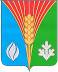 АдминистрацияМуниципального образованияЛабазинский сельсовет Курманаевского районаОренбургской областиПОСТАНОВЛЕНИЕ21.10.2020 № 91-пПриложение № 1 к постановлениюот 21.10.2020 № 91-п Наименование показателяКод дохода по бюджетной классификацииУтвержденные бюджетные назначенияИсполнено% исполненияДоходы бюджета - всегоX22 913 990,0018 877 429,3482,38в том числе:НАЛОГОВЫЕ И НЕНАЛОГОВЫЕ ДОХОДЫ100000000000000008 284 420,006 081 189,8973,41НАЛОГИ НА ПРИБЫЛЬ, ДОХОДЫ101000000000000005 993 000,004 262 758,7171,13Налог на доходы физических лиц101020000100001105 993 000,004 262 758,7171,13Налог на доходы физических лиц с доходов, источником которых является налоговый агент, за исключением доходов, в отношении которых исчисление и уплата налога осуществляются в соответствии со статьями 227, 227.1 и 228 Налогового кодекса Российской Федерации101020100100001105 842 000,004 219 001,4072,22Налог на доходы физических лиц с доходов, источником которых является налоговый агент, за исключением доходов, в отношении которых исчисление и уплата налога осуществляются в соответствии со статьями 227, 227.1 и 228 Налогового кодекса Российской Федерации (сумма платежа (перерасчеты, недоимка и задолженность по соответствующему платежу, в том числе по отмененному)101020100110001100,004 217 022,050,00Налог на доходы физических лиц с доходов, источником которых является налоговый агент, за исключением доходов, в отношении которых исчисление и уплата налога осуществляются в соответствии со статьями 227, 227.1 и 228 Налогового кодекса Российской Федерации (пени по соответствующему платежу)101020100121001100,001 200,160,00Налог на доходы физических лиц с доходов, источником которых является налоговый агент, за исключением доходов, в отношении которых исчисление и уплата налога осуществляются в соответствии со статьями 227, 227.1 и 228 Налогового кодекса Российской Федерации (суммы денежных взысканий (штрафов) по соответствующему платежу согласно законодательству Российской Федерации)101020100130001100,00779,190,00Налог на доходы физических лиц с доходов, полученных от осуществления деятельности физическими лицами, зарегистрированными в качестве индивидуальных предпринимателей, нотариусов, занимающихся частной практикой, адвокатов, учредивших адвокатские кабинеты, и других лиц, занимающихся частной практикой в соответствии со статьей 227 Налогового кодекса Российской Федерации1010202001000011068 000,0042 122,6561,95Налог на доходы физических лиц с доходов, полученных от осуществления деятельности физическими лицами, зарегистрированными в качестве индивидуальных предпринимателей, нотариусов, занимающихся частной практикой, адвокатов, учредивших адвокатские кабинеты, и других лиц, занимающихся частной практикой в соответствии со статьей 227 Налогового кодекса Российской Федерации (сумма платежа (перерасчеты, недоимка и задолженность по соответствующему платежу, в том числе по отмененному)101020200110001100,0042 082,350,00Налог на доходы физических лиц с доходов, полученных от осуществления деятельности физическими лицами, зарегистрированными в качестве индивидуальных предпринимателей, нотариусов, занимающихся частной практикой, адвокатов, учредивших адвокатские кабинеты, и других лиц, занимающихся частной практикой в соответствии со статьей 227 Налогового кодекса Российской Федерации (пени по соответствующему платежу)101020200121001100,0040,300,00Налог на доходы физических лиц с доходов, полученных физическими лицами в соответствии со статьей 228 Налогового кодекса Российской Федерации1010203001000011083 000,001 634,661,97Налог на доходы физических лиц с доходов, полученных физическими лицами в соответствии со статьей 228 Налогового кодекса Российской Федерации (сумма платежа (перерасчеты, недоимка и задолженность по соответствующему платежу, в том числе по отмененному)101020300110001100,001 482,000,00Налог на доходы физических лиц с доходов, полученных физическими лицами в соответствии со статьей 228 Налогового кодекса Российской Федерации (пени по соответствующему платежу)101020300121001100,002,660,00Налог на доходы физических лиц с доходов, полученных физическими лицами в соответствии со статьей 228 Налогового кодекса Российской Федерации (суммы денежных взысканий (штрафов) по соответствующему платежу согласно законодательству Российской Федерации)101020300130001100,00150,000,00НАЛОГИ НА ТОВАРЫ (РАБОТЫ, УСЛУГИ), РЕАЛИЗУЕМЫЕ НА ТЕРРИТОРИИ РОССИЙСКОЙ ФЕДЕРАЦИИ103000000000000001 211 000,00799 365,2066,01Акцизы по подакцизным товарам (продукции), производимым на территории Российской Федерации103020000100001101 211 000,00799 365,2066,01Доходы от уплаты акцизов на дизельное топливо, подлежащие распределению между бюджетами субъектов Российской Федерации и местными бюджетами с учетом установленных дифференцированных нормативов отчислений в местные бюджеты10302230010000110555 000,00372 670,2767,15Доходы от уплаты акцизов на дизельное топливо, подлежащие распределению между бюджетами субъектов Российской Федерации и местными бюджетами с учетом установленных дифференцированных нормативов отчислений в местные бюджеты (по нормативам, установленным Федеральным законом о федеральном бюджете в целях формирования дорожных фондов субъектов Российской Федерации)10302231010000110555 000,00372 670,2767,15Доходы от уплаты акцизов на моторные масла для дизельных и (или) карбюраторных (инжекторных) двигателей, подлежащие распределению между бюджетами субъектов Российской Федерации и местными бюджетами с учетом установленных дифференцированных нормативов отчислений в местные бюджеты103022400100001102 000,002 572,76128,64Доходы от уплаты акцизов на моторные масла для дизельных и (или) карбюраторных (инжекторных) двигателей, подлежащие распределению между бюджетами субъектов Российской Федерации и местными бюджетами с учетом установленных дифференцированных нормативов отчислений в местные бюджеты (по нормативам, установленным Федеральным законом о федеральном бюджете в целях формирования дорожных фондов субъектов Российской Федерации)103022410100001102 000,002 572,76128,64Доходы от уплаты акцизов на автомобильный бензин, подлежащие распределению между бюджетами субъектов Российской Федерации и местными бюджетами с учетом установленных дифференцированных нормативов отчислений в местные бюджеты10302250010000110725 000,00496 914,9768,54Доходы от уплаты акцизов на автомобильный бензин, подлежащие распределению между бюджетами субъектов Российской Федерации и местными бюджетами с учетом установленных дифференцированных нормативов отчислений в местные бюджеты (по нормативам, установленным Федеральным законом о федеральном бюджете в целях формирования дорожных фондов субъектов Российской Федерации)10302251010000110725 000,00496 914,9768,54Доходы от уплаты акцизов на прямогонный бензин, подлежащие распределению между бюджетами субъектов Российской Федерации и местными бюджетами с учетом установленных дифференцированных нормативов отчислений в местные бюджеты10302260010000110-71 000,00-72 792,80102,53Доходы от уплаты акцизов на прямогонный бензин, подлежащие распределению между бюджетами субъектов Российской Федерации и местными бюджетами с учетом установленных дифференцированных нормативов отчислений в местные бюджеты (по нормативам, установленным Федеральным законом о федеральном бюджете в целях формирования дорожных фондов субъектов Российской Федерации)10302261010000110-71 000,00-72 792,80102,53НАЛОГИ НА СОВОКУПНЫЙ ДОХОД10500000000000000323 000,00512 074,78158,54Единый сельскохозяйственный налог10503000010000110323 000,00512 074,78158,54Единый сельскохозяйственный налог10503010010000110323 000,00512 073,03158,54Единый сельскохозяйственный налог (сумма платежа (перерасчеты, недоимка и задолженность по соответствующему платежу, в том числе по отмененному)105030100110001100,00502 611,280,00Единый сельскохозяйственный налог (пени по соответствующему платежу)105030100121001100,009 461,750,00Единый сельскохозяйственный налог (за налоговые периоды, истекшие до 1 января 2011 года)105030200100001100,001,750,00Единый сельскохозяйственный налог (за налоговые периоды, истекшие до 1 января 2011 года) (пени по соответствующему платежу)105030200121001100,001,750,00НАЛОГИ НА ИМУЩЕСТВО10600000000000000578 000,00436 418,0075,50Налог на имущество физических лиц10601000000000110160 000,0035 764,3822,35Налог на имущество физических лиц, взимаемый по ставкам, применяемым к объектам налогообложения, расположенным в границах сельских поселений10601030100000110160 000,0035 764,3822,35Налог на имущество физических лиц, взимаемый по ставкам, применяемым к объектам налогообложения, расположенным в границах сельских поселений (сумма платежа (перерасчеты, недоимка и задолженность по соответствующему платежу, в том числе по отмененному)106010301010001100,0030 447,450,00Налог на имущество физических лиц, взимаемый по ставкам, применяемым к объектам налогообложения, расположенным в границах сельских поселений (пени по соответствующему платежу)106010301021001100,005 316,930,00Земельный налог10606000000000110418 000,00400 653,6295,85Земельный налог с организаций10606030000000110274 000,00368 878,68134,63Земельный налог с организаций, обладающих земельным участком, расположенным в границах сельских поселений10606033100000110274 000,00368 878,68134,63Земельный налог с организаций, обладающих земельным участком, расположенным в границах сельских поселений (сумма платежа (перерасчеты, недоимка и задолженность по соответствующему платежу, в том числе по отмененному)106060331010001100,00362 574,050,00Земельный налог с организаций, обладающих земельным участком, расположенным в границах сельских поселений (пени по соответствующему платежу)106060331021001100,006 304,630,00Земельный налог с физических лиц10606040000000110144 000,0031 774,9422,07Земельный налог с физических лиц, обладающих земельным участком, расположенным в границах сельских поселений10606043100000110144 000,0031 774,9422,07Земельный налог с физических лиц, обладающих земельным участком, расположенным в границах сельских поселений (сумма платежа (перерасчеты, недоимка и задолженность по соответствующему платежу, в том числе по отмененному)106060431010001100,0029 002,000,00Земельный налог с физических лиц, обладающих земельным участком, расположенным в границах сельских поселений (пени по соответствующему платежу)106060431021001100,002 976,900,00Земельный налог с физических лиц, обладающих земельным участком, расположенным в границах сельских поселений (суммы денежных взысканий (штрафов) по соответствующему платежу согласно законодательству Российской Федерации)106060431030001100,00-203,960,00ГОСУДАРСТВЕННАЯ ПОШЛИНА108000000000000008 210,003 600,0043,85Государственная пошлина за совершение нотариальных действий (за исключением действий, совершаемых консульскими учреждениями Российской Федерации)108040000100001108 210,003 600,0043,85Государственная пошлина за совершение нотариальных действий должностными лицами органов местного самоуправления, уполномоченными в соответствии с законодательными актами Российской Федерации на совершение нотариальных действий108040200100001108 210,003 600,0043,85Государственная пошлина за совершение нотариальных действий должностными лицами органов местного самоуправления, уполномоченными в соответствии с законодательными актами Российской Федерации на совершение нотариальных действий108040200110001100,003 600,000,00ДОХОДЫ ОТ ИСПОЛЬЗОВАНИЯ ИМУЩЕСТВА, НАХОДЯЩЕГОСЯ В ГОСУДАРСТВЕННОЙ И МУНИЦИПАЛЬНОЙ СОБСТВЕННОСТИ11100000000000000171 210,0066 973,2039,12Доходы, получаемые в виде арендной либо иной платы за передачу в возмездное пользование государственного и муниципального имущества (за исключением имущества бюджетных и автономных учреждений, а также имущества государственных и муниципальных унитарных предприятий, в том числе казенных)11105000000000120171 210,0066 973,2039,12Доходы от сдачи в аренду имущества, находящегося в оперативном управлении органов государственной власти, органов местного самоуправления, государственных внебюджетных фондов и созданных ими учреждений (за исключением имущества бюджетных и автономных учреждений)11105030000000120171 210,0066 973,2039,12Доходы от сдачи в аренду имущества, находящегося в оперативном управлении органов управления сельских поселений и созданных ими учреждений (за исключением имущества муниципальных бюджетных и автономных учреждений)11105035100000120171 210,0066 973,2039,12БЕЗВОЗМЕЗДНЫЕ ПОСТУПЛЕНИЯ2000000000000000014 629 570,0012 796 239,4587,47БЕЗВОЗМЕЗДНЫЕ ПОСТУПЛЕНИЯ ОТ ДРУГИХ БЮДЖЕТОВ БЮДЖЕТНОЙ СИСТЕМЫ РОССИЙСКОЙ ФЕДЕРАЦИИ2020000000000000014 629 570,0012 796 239,4587,47Дотации бюджетам бюджетной системы Российской Федерации202100000000001505 250 620,003 499 620,0066,65Дотации на выравнивание бюджетной обеспеченности202150010000001504 939 120,003 488 120,0070,62Дотации бюджетам сельских поселений на выравнивание бюджетной обеспеченности из бюджета субъекта Российской Федерации202150011000001504 939 120,003 488 120,0070,62Дотации бюджетам на поддержку мер по обеспечению сбалансированности бюджетов20215002000000150311 500,0011 500,003,69Дотации бюджетам сельских поселений на поддержку мер по обеспечению сбалансированности бюджетов20215002100000150311 500,0011 500,003,69Субсидии бюджетам бюджетной системы Российской Федерации (межбюджетные субсидии)202200000000001509 130 900,009 127 355,6399,96Субсидии бюджетам на осуществление дорожной деятельности в отношении автомобильных дорог общего пользования, а также капитального ремонта и ремонта дворовых территорий многоквартирных домов, проездов к дворовым территориям многоквартирных домов населенных пунктов202202160000001501 630 900,001 627 375,0099,78Субсидии бюджетам сельских поселений на осуществление дорожной деятельности в отношении автомобильных дорог общего пользования, а также капитального ремонта и ремонта дворовых территорий многоквартирных домов, проездов к дворовым территориям многоквартирных домов населенных пунктов202202161000001501 630 900,001 627 375,0099,78Субсидии бюджетам на реализацию программ формирования современной городской среды202255550000001507 500 000,007 499 980,63100,00Субсидии бюджетам сельских поселений на реализацию программ формирования современной городской среды202255551000001507 500 000,007 499 980,63100,00Субвенции бюджетам бюджетной системы Российской Федерации20230000000000150248 050,00169 263,8268,24Субвенции бюджетам на осуществление первичного воинского учета на территориях, где отсутствуют военные комиссариаты20235118000000150248 050,00169 263,8268,24Субвенции бюджетам сельских поселений на осуществление первичного воинского учета на территориях, где отсутствуют военные комиссариаты20235118100000150248 050,00169 263,8268,24Наименование показателяКод расхода по бюджетной классификацииУтвержденные бюджетные назначенияИсполнено% исполненияРасходы бюджета - всегоX23 093 555,0019 521 852,2784,53в том числе:ОБЩЕГОСУДАРСТВЕННЫЕ ВОПРОСЫ0100 0000000000 0005 696 040,004 258 228,6874,76Функционирование высшего должностного лица субъекта Российской Федерации и муниципального образования0102 0000000000 0001 031 500,00758 280,7773,51Муниципальная программа "Устойчивое развитие территории муниципального образования Лабазинский сельсовет Курманаевского района Оренбургской области на 2019-2024 годы"0102 6000000000 0001 031 500,00758 280,7773,51Расходы на содержание главы администрации муниципального образования0102 6040110010 0001 031 500,00758 280,7773,51Расходы на выплаты персоналу в целях обеспечения выполнения функций государственными (муниципальными) органами, казенными учреждениями, органами управления государственными внебюджетными фондами0102 6040110010 1001 031 500,00758 280,7773,51Расходы на выплаты персоналу государственных (муниципальных) органов0102 6040110010 1201 031 500,00758 280,7773,51Фонд оплаты труда государственных (муниципальных) органов0102 6040110010 121792 250,00585 156,0173,86Взносы по обязательному социальному страхованию на выплаты денежного содержания и иные выплаты работникам государственных (муниципальных) органов0102 6040110010 129239 250,00173 124,7672,36Функционирование Правительства Российской Федерации, высших исполнительных органов государственной власти субъектов Российской Федерации, местных администраций0104 0000000000 0004 419 237,003 264 236,5673,86Муниципальная программа "Устойчивое развитие территории муниципального образования Лабазинский сельсовет Курманаевского района Оренбургской области на 2019-2024 годы"0104 6000000000 0004 419 237,003 264 236,5673,86Обеспечение функций аппарата администрации муниципального образования0104 6040110020 0004 292 737,003 169 361,5673,83Расходы на выплаты персоналу в целях обеспечения выполнения функций государственными (муниципальными) органами, казенными учреждениями, органами управления государственными внебюджетными фондами0104 6040110020 1001 479 700,001 139 009,5976,98Расходы на выплаты персоналу государственных (муниципальных) органов0104 6040110020 1201 479 700,001 139 009,5976,98Фонд оплаты труда государственных (муниципальных) органов0104 6040110020 1211 136 600,00883 575,0177,74Взносы по обязательному социальному страхованию на выплаты денежного содержания и иные выплаты работникам государственных (муниципальных) органов0104 6040110020 129343 100,00255 434,5874,45Закупка товаров, работ и услуг для обеспечения государственных (муниципальных) нужд0104 6040110020 2002 802 666,002 025 313,9772,26Иные закупки товаров, работ и услуг для обеспечения государственных (муниципальных) нужд0104 6040110020 2402 802 666,002 025 313,9772,26Закупка товаров, работ, услуг в сфере информационно-коммуникационных технологий0104 6040110020 242263 000,00166 409,6463,27Закупка товаров, работ, услуг в целях капитального ремонта государственного (муниципального) имущества0104 6040110020 243809 500,00799 369,1498,75Прочая закупка товаров, работ и услуг0104 6040110020 2441 730 166,001 059 535,1961,24Иные бюджетные ассигнования0104 6040110020 80010 371,005 038,0048,58Уплата налогов, сборов и иных платежей0104 6040110020 85010 371,005 038,0048,58Уплата налога на имущество организаций и земельного налога0104 6040110020 8518 000,002 714,0033,93Уплата иных платежей0104 6040110020 8532 371,002 324,0098,02Передаваемые полномочия на "Организацию мероприятий по ГО, транспорту, связи, торговли в границах поселения"0104 6040310020 000126 500,0094 875,0075,00Межбюджетные трансферты0104 6040310020 500126 500,0094 875,0075,00Иные межбюджетные трансферты0104 6040310020 540126 500,0094 875,0075,00Обеспечение деятельности финансовых, налоговых и таможенных органов и органов финансового (финансово-бюджетного) надзора0106 0000000000 00098 000,0098 000,00100,00Муниципальная программа "Устойчивое развитие территории муниципального образования Лабазинский сельсовет Курманаевского района Оренбургской области на 2019-2024 годы"0106 6000000000 00038 300,0038 300,00100,00Передаваемые полномочия по формированию бюджета поселения и контроль за исполнением данного бюджета0106 6040410020 00038 300,0038 300,00100,00Межбюджетные трансферты0106 6040410020 50038 300,0038 300,00100,00Иные межбюджетные трансферты0106 6040410020 54038 300,0038 300,00100,00Непрограммные мероприятия0106 7700000000 00059 700,0059 700,00100,00Руководство и управление в сфере установленных функций органов муниципальной власти Курманаевского района0106 7710000000 00059 700,0059 700,00100,00Центральный аппарат0106 7710010020 00059 700,0059 700,00100,00Межбюджетные трансферты0106 7710010020 50059 700,0059 700,00100,00Иные межбюджетные трансферты0106 7710010020 54059 700,0059 700,00100,00Обеспечение проведения выборов и референдумов0107 0000000000 000147 303,00137 711,3593,49Непрограммные мероприятия0107 7700000000 000147 303,00137 711,3593,49Прочие непрограммные мероприятия0107 7740000000 000147 303,00137 711,3593,49Обеспечение выборов депутатов представительных органов0107 7740096520 000147 303,00137 711,3593,49Иные бюджетные ассигнования0107 7740096520 800147 303,00137 711,3593,49Специальные расходы0107 7740096520 880147 303,00137 711,3593,49НАЦИОНАЛЬНАЯ ОБОРОНА0200 0000000000 000248 050,00169 263,8268,24Мобилизационная и вневойсковая подготовка0203 0000000000 000248 050,00169 263,8268,24Муниципальная программа "Устойчивое развитие территории муниципального образования Лабазинский сельсовет Курманаевского района Оренбургской области на 2019-2024 годы"0203 6000000000 000248 050,00169 263,8268,24Субвенции на осуществление первичного воинского учета на территориях, где отсутствуют военные комиссариаты0203 6090151180 000248 050,00169 263,8268,24Расходы на выплаты персоналу в целях обеспечения выполнения функций государственными (муниципальными) органами, казенными учреждениями, органами управления государственными внебюджетными фондами0203 6090151180 100248 050,00169 263,8268,24Расходы на выплаты персоналу государственных (муниципальных) органов0203 6090151180 120248 050,00169 263,8268,24Фонд оплаты труда государственных (муниципальных) органов0203 6090151180 121190 507,00130 002,4368,24Взносы по обязательному социальному страхованию на выплаты денежного содержания и иные выплаты работникам государственных (муниципальных) органов0203 6090151180 12957 543,0039 261,3968,23НАЦИОНАЛЬНАЯ БЕЗОПАСНОСТЬ И ПРАВООХРАНИТЕЛЬНАЯ ДЕЯТЕЛЬНОСТЬ0300 0000000000 000894 000,00567 185,2463,44Защита населения и территории от чрезвычайных ситуаций природного и техногенного характера, гражданская оборона0309 0000000000 00011 500,0011 500,00100,00Непрограммные мероприятия0309 7700000000 00011 500,0011 500,00100,00Прочие непрограммные мероприятия0309 7740000000 00011 500,0011 500,00100,00Прочая закупка товаров, работ и услуг0309 7740096521 00011 500,0011 500,00100,00Закупка товаров, работ и услуг для обеспечения государственных (муниципальных) нужд0309 7740096521 20011 500,0011 500,00100,00Иные закупки товаров, работ и услуг для обеспечения государственных (муниципальных) нужд0309 7740096521 24011 500,0011 500,00100,00Прочая закупка товаров, работ и услуг0309 7740096521 24411 500,0011 500,00100,00Обеспечение пожарной безопасности0310 0000000000 000882 500,00555 685,2462,97Муниципальная программа "Устойчивое развитие территории муниципального образования Лабазинский сельсовет Курманаевского района Оренбургской области на 2019-2024 годы"0310 6000000000 000882 500,00555 685,2462,97Содержание личного состава ДПК0310 6050192470 000882 500,00555 685,2462,97Закупка товаров, работ и услуг для обеспечения государственных (муниципальных) нужд0310 6050192470 200882 500,00555 685,2462,97Иные закупки товаров, работ и услуг для обеспечения государственных (муниципальных) нужд0310 6050192470 240882 500,00555 685,2462,97Прочая закупка товаров, работ и услуг0310 6050192470 244882 500,00555 685,2462,97НАЦИОНАЛЬНАЯ ЭКОНОМИКА0400 0000000000 0002 972 965,002 568 091,1786,38Дорожное хозяйство (дорожные фонды)0409 0000000000 0002 964 465,002 565 091,1786,53Муниципальная программа "Устойчивое развитие территории муниципального образования Лабазинский сельсовет Курманаевского района Оренбургской области на 2019-2024 годы"0409 6000000000 0002 964 465,002 565 091,1786,53Содержание дорог общего пользования муниципального значения0409 6010190750 0001 315 464,00919 615,1769,91Закупка товаров, работ и услуг для обеспечения государственных (муниципальных) нужд0409 6010190750 2001 315 464,00919 615,1769,91Иные закупки товаров, работ и услуг для обеспечения государственных (муниципальных) нужд0409 6010190750 2401 315 464,00919 615,1769,91Прочая закупка товаров, работ и услуг0409 6010190750 2441 315 464,00919 615,1769,91Капитальный ремонт и ремонт автомобильных дорог общего пользования населенных пунктов0409 60101S0410 0001 649 001,001 645 476,0099,79Закупка товаров, работ и услуг для обеспечения государственных (муниципальных) нужд0409 60101S0410 2001 649 001,001 645 476,0099,79Иные закупки товаров, работ и услуг для обеспечения государственных (муниципальных) нужд0409 60101S0410 2401 649 001,001 645 476,0099,79Закупка товаров, работ, услуг в целях капитального ремонта государственного (муниципального) имущества0409 60101S0410 2431 649 001,001 645 476,0099,79Другие вопросы в области национальной экономики0412 0000000000 0008 500,003 000,0035,29Муниципальная программа "Устойчивое развитие территории муниципального образования Лабазинский сельсовет Курманаевского района Оренбургской области на 2019-2024 годы"0412 6000000000 0008 500,003 000,0035,29Развитие системы градорегулирование муниципального образования0412 6030180820 0008 500,003 000,0035,29Закупка товаров, работ и услуг для обеспечения государственных (муниципальных) нужд0412 6030180820 2008 500,003 000,0035,29Иные закупки товаров, работ и услуг для обеспечения государственных (муниципальных) нужд0412 6030180820 2408 500,003 000,0035,29Прочая закупка товаров, работ и услуг0412 6030180820 2448 500,003 000,0035,29ЖИЛИЩНО-КОММУНАЛЬНОЕ ХОЗЯЙСТВО0500 0000000000 0008 887 000,008 705 930,9397,96Благоустройство0503 0000000000 0008 887 000,008 705 930,9397,96Муниципальная программа "Устойчивое развитие территории муниципального образования Лабазинский сельсовет Курманаевского района Оренбургской области на 2019-2024 годы"0503 6000000000 000992 263,00811 214,3181,75Финансирование мероприятий по озеленению территории поселения0503 6020296300 00050 000,0048 750,0097,50Закупка товаров, работ и услуг для обеспечения государственных (муниципальных) нужд0503 6020296300 20050 000,0048 750,0097,50Иные закупки товаров, работ и услуг для обеспечения государственных (муниципальных) нужд0503 6020296300 24050 000,0048 750,0097,50Прочая закупка товаров, работ и услуг0503 6020296300 24450 000,0048 750,0097,50Финансирование мероприятий по организации и содержанию мест захоронения0503 6020296400 000377 000,00376 924,7599,98Закупка товаров, работ и услуг для обеспечения государственных (муниципальных) нужд0503 6020296400 200377 000,00376 924,7599,98Иные закупки товаров, работ и услуг для обеспечения государственных (муниципальных) нужд0503 6020296400 240377 000,00376 924,7599,98Прочая закупка товаров, работ и услуг0503 6020296400 244377 000,00376 924,7599,98Финансирование прочих мероприятий по благоустройству поселения0503 6020296500 000565 263,00385 539,5668,21Закупка товаров, работ и услуг для обеспечения государственных (муниципальных) нужд0503 6020296500 200565 263,00385 539,5668,21Иные закупки товаров, работ и услуг для обеспечения государственных (муниципальных) нужд0503 6020296500 240565 263,00385 539,5668,21Прочая закупка товаров, работ и услуг0503 6020296500 244565 263,00385 539,5668,21Прочая закупка товаров, работ и услуг0503 651F255550 0007 894 737,007 894 716,62100,00Закупка товаров, работ и услуг для обеспечения государственных (муниципальных) нужд0503 651F255550 2007 894 737,007 894 716,62100,00Иные закупки товаров, работ и услуг для обеспечения государственных (муниципальных) нужд0503 651F255550 2407 894 737,007 894 716,62100,00Прочая закупка товаров, работ и услуг0503 651F255550 2447 894 737,007 894 716,62100,00КУЛЬТУРА, КИНЕМАТОГРАФИЯ0800 0000000000 0004 080 000,003 043 234,0374,59Культура0801 0000000000 0004 080 000,003 043 234,0374,59Муниципальная программа "Устойчивое развитие территории муниципального образования Лабазинский сельсовет Курманаевского района Оренбургской области на 2019-2024 годы"0801 6000000000 0004 080 000,003 043 234,0374,59Организация досуга и обеспечение жителей поселения услугами организаций культуры0801 6060174400 0002 050 000,001 674 000,0081,66Межбюджетные трансферты0801 6060174400 5002 050 000,001 674 000,0081,66Иные межбюджетные трансферты0801 6060174400 5402 050 000,001 674 000,0081,66Обеспечение деятельности по библиотечному обслуживанию0801 6060274420 000640 000,00480 000,0075,00Межбюджетные трансферты0801 6060274420 500640 000,00480 000,0075,00Иные межбюджетные трансферты0801 6060274420 540640 000,00480 000,0075,00Организация культурно-досуговой деятельности0801 6060374400 0001 390 000,00889 234,0363,97Закупка товаров, работ и услуг для обеспечения государственных (муниципальных) нужд0801 6060374400 2001 390 000,00889 234,0363,97Иные закупки товаров, работ и услуг для обеспечения государственных (муниципальных) нужд0801 6060374400 2401 390 000,00889 234,0363,97Закупка товаров, работ, услуг в целях капитального ремонта государственного (муниципального) имущества0801 6060374400 243340 770,00340 767,91100,00Прочая закупка товаров, работ и услуг0801 6060374400 2441 049 230,00548 466,1252,27СОЦИАЛЬНАЯ ПОЛИТИКА1000 0000000000 000315 500,00209 918,4066,54Пенсионное обеспечение1001 0000000000 000315 500,00209 918,4066,54Муниципальная программа "Устойчивое развитие территории муниципального образования Лабазинский сельсовет Курманаевского района Оренбургской области на 2019-2024 годы"1001 6000000000 000315 500,00209 918,4066,54Назначение и выплата пенсии за выслугу лет муниципальным служащим1001 6080120580 000315 500,00209 918,4066,54Социальное обеспечение и иные выплаты населению1001 6080120580 300315 500,00209 918,4066,54Публичные нормативные социальные выплаты гражданам1001 6080120580 310315 500,00209 918,4066,54Иные пенсии, социальные доплаты к пенсиям1001 6080120580 312315 500,00209 918,4066,54Результат исполнения бюджета (дефицит/профицит)X-179 565,00-644 422,93XНаименование показателяКод источника финансирования дефицита бюджета по бюджетной классификацииУтвержденные бюджетные назначенияИсполненоНеисполненные назначенияИсточники финансирования дефицита бюджета - всегоX179 565,00644 422,930,00в том числе:источники внутреннего финансирования бюджетаX0,000,000,00из них:источники внешнего финансирования бюджетаX0,000,000,00из них:Изменение остатков средств01000000000000000179 565,00644 422,930,00Изменение остатков средств на счетах по учету средств бюджетов01050000000000000179 565,00644 422,930,00увеличение остатков средств, всего01050000000000500-22 913 990,00-19 323 646,64XУвеличение прочих остатков средств бюджетов01050200000000500-22 913 990,00-19 323 646,64XУвеличение прочих остатков денежных средств бюджетов01050201000000510-22 913 990,00-19 323 646,64XУвеличение прочих остатков денежных средств бюджетов сельских поселений01050201100000510-22 913 990,00-19 323 646,64Xуменьшение остатков средств, всего0105000000000060023 093 555,0019 968 069,57XУменьшение прочих остатков средств бюджетов0105020000000060023 093 555,0019 968 069,57XУменьшение прочих остатков денежных средств бюджетов0105020100000061023 093 555,0019 968 069,57XУменьшение прочих остатков денежных средств бюджетов сельских поселений0105020110000061023 093 555,0019 968 069,57X010600000000000000,000,000,00010600000000005000,000,00X010600000000006000,000,00X